AÇIKLAMALARTemel Eğitim Kurumlarında;Çocuk sayısının yeterli olması ve istekli öğretmenin bulunması halinde, İl Milli Eğitim Müdürlüğünün teklifi ve Valilik Onayı ile yaz tatilinde de eğitime devam edilir.Fiziki kapasitenin müsait olması halinde öğretim yılı içinde de çocukların kayıt-kabul işlemlerine devam edilir.Özel günler ve bayramlarda çocukların yaşlarına, gelişimlerine ve eğitim ilkelerine uygun olarak gösteri niteliği taşımayan sınıf içi faaliyetler ile çeşitli eğitim etkinlikleri düzenlenir."Dünya Okuma Yazma Günü" 08 Eylül’de Halk Eğitim Merkezlerince kutlanır.Örgün ve Yaygın Öğretim Kurumlarında 05 Ekim"Dünya Öğretmenler Günü" olarak kutlanır.İmam –Hatip Liseleri ve İmam Hatip Ortaokullarında 13 Ekim "İmam Hatip Okullarının Kuruluş Yıl Dönümü" olarak kutlanır.Meslekî ve teknik eğitim okul ve kurumlarında Ekim ayının ikinci haftası "Çıraklık ve Mesleki Eğitim Haftası" olarak kutlanır.Bu çalışma takviminde belirtilmeyen özel günler, haftalar vb. Milli Eğitim Bakanlığı Eğitim Kurumları   Sosyal Etkinlikler Yönetmeliği ile ilgili mevzuatta belirtilen tarihlerde kutlanır.Özel yönetmeliği bulunan resmi ve özel okullarda kayıt-kabul işlemleri ilgili yönetmelik hükümlerine göre yapılır.Halk Eğitimi Merkezlerinde açılması planlanan kısa süreli kurslar, İl Halk Eğitim Planlama Kurullarınca tespit edilir. Yarıyıl ve yılsonu tatilinde de istek ve ihtiyaç duyulduğu takdirde kurslar açılır.Aynı okul bünyesinde farklı öğretim kademelerinde öğrenim gören özel eğitim gerektiren öğrenciler, öğretim kademelerine bakılmaksızın aynı zamanda tatil edilirler.Halk Eğitimi Merkezlerinde;İl ve ilçe planlama kurulları yönetmeliğinde belirtilen tarihlerde toplanır.Açık Ortaokul ve Açık Lise kayıt işlemleri ve kayıt yenilemeleri Bakanlıkça belirlenen takvime göre yapılır.Tam gün tam yıl uygulaması yapan Halk Eğitimi Merkezlerinde kayıt ve kurslar ihtiyaca göre devam eder.Halk Eğitimi Merkezlerinde kursların tanıtımı ve alan çalışması 01-16 Eylül tarihleri arasında yapılır.Özel Öğretim Kurumlarında ücretlerin tespiti ve Bakanlığa bildirilmesi kendi mevzuatları çerçevesinde yapılır.Mesleki Açık Öğretim Lisesi ve Açık Öğretim İmam Hatip Lisesi kayıt işlemleri ve kayıt yenilemeleri Bakanlıkça belirlenen takvime göre yapılır.Mesleki Açık Öğretim Lisesi ve Açık Öğretim İmam Hatip Lisesi Yüz Yüze eğitim dersleri, her dönem 18 Haftanın tamamlanması ile sona erer.Örgün ve Yaygın Eğitim Kurumlarında ders müfredat programlarına bağlı olarak Destekleme ve Yetiştirme Kursları öğrenci talepleri doğrultusunda ders yılı içinde olduğu gibi yaz tatilinde de mevzuata uygun olarak İlçe Milli Eğitim Müdürlüklerinden onay alınarak düzenlenecektir.Milli Eğitim Bakanlığının, 30 Ağustos 2021 tarih ve 31229 sayılı Resmi Gazete’de yayımlanan Milli Eğitim Bakanlığı Okul Öncesi Eğitim ve İlköğretim Kurumları Yönetmeliğinde değişiklik yapılmasına dair yönetmelik ek madde-2 hükümleri doğrultusunda çalışma takviminde değişiklik yapılabilir.Milli Eğitim Bakanlığının, 02.09.2021 tarih ve 31232 sayılı Resmi Gazete’de yayımlanan Milli Eğitim Bakanlığı Ortaöğretim Kurumları Yönetmeliğinde değişiklik yapılmasına dair yönetmelik ek madde-3 hükümleri doğrultusunda çalışma takviminde değişiklik yapılabilir.BELİRLİ GÜN VE HAFTALAR ÇİZELGESİT.C.MARDİN VALİLİĞİİl Milli Eğitim Müdürlüğü2021-2022 EĞİTİM ÖĞRETİM YILI ÇALIŞMA TAKVİMİ HAZIRLAMA KOMİSYONUS.N.YAPILACAK İŞLER VE FAALİYETİN KONUSUTARİHİİlçe Milli Eğitim Müdürleri Kurulu Toplantısı23-24 Ağustos 2021İlçe Eğitim Kurumu Müdürleri Kurulu Toplantısı25-27 Ağustos 2021Zafer Bayramı30 Ağustos 2021 PazartesiÖrgün Eğitim Kurumlarındaki Öğretmenlerin Mesleki Çalışmaları31 Ağustos-3 Eylül 20212021-2022 Eğitim Öğretim Ders Yılının BaşlamasıEylül 2021 PazartesiÖğretmenler Kurulu ToplantısıAğustos 2021 SalıEğitim Kurumu Sınıf /Alan Zümreleri Toplantısı01 Eylül 2021 ÇarşambaOrtaöğretim Kurumlarında aylık toplantılar Kasım ve Nisan ayları içinde eğitim kurumu müdürlüğünce planlanan tarihte bir iş günü. Meslekli ve Teknik Anadolu Liselerinde Alan Zümre Öğretmenleri, Mayıs ayının son haftasında bir iş günü toplanarak, staj yapacak öğrencileri belirler.Eğitim Kurumu Sınıf /Alan Zümre Başkanları Kurulu ToplantısıEylül 2021 Perşembeİlçe Sınıf/Alan Zümreleri ToplantısıEylül 2021 Cumaİl Sınıf/Alan Zümreleri ToplantısıEylül 2021 SalıKoordinatör Müdürler Kurulu ToplantısıAğustos - 03 Eylül 2021E-Yaygın Kurumları Müdürler Toplantısı31 Ağustos - 03 Eylül 2021İlçedeki Halk Eğitim Merkezinin Hayat Boyu Öğrenme ve Planlama Komisyonu Toplantısı31 Ağustos - 03 Eylül 2021Halk Eğitimi Merkezlerinde Görevlendirilecek Usta Öğreticilerin Başvurularının Alınması31 Ağustos - 10 Eylül 2021Okul Öncesi, İlkokul 1. Sınıf, Ortaokul ve İmam Hatip Ortaokullarının 5. Sınıf Öğrencileri ve Ortaöğretim Kurumlarında (Ortaöğretim, Mesleki ve Teknik, Din Öğretimine Bağlı Liseler) Eğitim-Öğretime Başlayacak Olan Hazırlık Sınıfı ve 9. Sınıf Öğrencileri Ile Pansiyonda Kalacak Öğrencilerine Yönelik Uyum Eğitimi31 Ağustos - 03 Eylül 2021Eğitim Bölgesi Müdürler Kurulu Toplantısı31 Ağustos - 03 Eylül 2021Ortaöğretim Kurumları Sorumluluk Sınavları06-10 Eylül 2021Ortaöğretim Kurumlarında Hazırlık Sınıfları Yeterlilik Sınavının Yapılması06-10 Eylül 2021İlköğretim Haftası06-10 Eylül 2021Okul Öncesi Eğitim Kurumları Tahmini Bütçe OnayıEylül ayı içerisindeİl Hayat Boyu Öğrenme Planlama İşbirliği Komisyon Toplantısı31 Ağustos - 03 Eylül 2021Rehberlik ve Psikolojik Danışma Hizmetleri İl Danışma Komisyonu Toplantısı22 Eylül 2021 ÇarşambaÖzel Eğitim Hizmetleri Kurulu Sene Başı Toplantısı08-10 Eylül 2021Ortaöğretim Kurumlarında Son Sınıf Öğrencileri İçin Tek Ders Sınavlarının Yapılması 13-17 Eylül 2021Okul Rehberlik ve Psikolojik Danışma Hizmetleri Yürütme Komisyonu Toplantısı13-17 Eylül 2021Okul, İlçe, İl Psikososyal Önleme, Koruma ve Müdahale Birimlerinin Oluşturulması13-17 Eylül 2021Okullarda Şiddetin Önlenmesine Yönelik İl Yürütme Kurulu Toplantısı13-17 Eylül 2021Rehberlik ve Psikolojik Danışma Hizmetleri Çerçeve Programlarının Okullar Tarafından Rehberlik ve Araştırma Merkezlerine Gönderilmesi13 Eylül-01 Ekim 20212021-2022 Eğitim Öğretim Yılı Ortaokul ve İmam Hatip Ortaokullarında Şube Öğretmenler Kurulu (Ş.Ö.K.)Ekim, Şubat ve Haziran ayları içerisindeKademe ve Türlerine Göre Eğitim Kurumu Müdürler Kurulu Toplantısı (İlçe Milli Eğitim Müdürlüğü Koordinesinde ve Başkanlığında, Kademe ve Türlerine Göre Eğitim Kurumu Müdürleri)Ekim-Kasım ayları içerisindeOkul Aile Birliği Genel Kurul Toplantısının YapılmasıEkim ayı içerisindeSanat ve Spor Kurulu ToplantılarıEkim ayının ilk haftası içinde,Aralık ayının son haftası içinde,Mart ayının ilk haftası içinde,Nisan ayının son haftası içinde,Mesleki Eğitim Merkezlerinde Kalfalık-Ustalık Sınavları Öncesi Komisyon Toplantısı28 Eylül 2021 SalıMesleki Eğitim Merkezlerinde Kalfalık-Ustalık Sınavlarının YapılmasıEkim ayı içerisindeCumhuriyet Bayramı28 Ekim 2021 Perşembe günü saat 13:00’te başlar, 29 Ekim 2021 Cuma günü saat 24:00’te sona erer.2021-2022 Eğitim Öğretim Yılı Ortaöğretim Kurumlarında Şube Öğretmenler Kurulu (Ş.Ö.K.)Kasım ve Nisan AylarındaAtatürk Haftası10-16 Kasım 2021Birinci Dönem Ara Tatili15-19 Kasım 2021Mardin’in Onur Günü21 Kasım 2021 PazarÖğretmenler Günü24 Kasım 2021 ÇarşambaMesleki Eğitim Merkezlerinde Kalfalık-Ustalık Sınavları Öncesi Komisyon Toplantısı26 Kasım 2021 CumaMesleki Eğitim Merkezlerinde Kalfalık-Ustalık Sınavlarının YapılmasıAralık ayı içerisindeİnsan Hakları ve Demokrasi Eğitimi Haftası06-12 Aralık 2021Yılbaşı Tatili01 Ocak 2022 CumartesiÖrgün ve Yaygın Eğitim Kurumlarında Yarıyıl Tatili24 Ocak-04 Şubat 2022İlçe Milli Eğitim Müdürleri Kurulu Toplantısı31 Ocak - 01 Şubat 2022İlçe Eğitim Kurumu Müdürleri Kurulu Toplantısı01-02 Şubat 2022Koordinatör Müdürler Kurulu Toplantısı02-03 Şubat 2022Eğitim Bölgesi Müdürler Kurulu Toplantısı07-11 Şubat 2022Mesleki Eğitim Merkezlerinde Kalfalık-Ustalık Sınavları Öncesi Komisyon Toplantısı31 Ocak 2022 PazartesiMesleki Eğitim Merkezlerinde Kalfalık-Ustalık Sınavlarının YapılmasıŞubat ayı içerisindeÖrgün Ve Yaygın Eğitim Kurumlarında II. Dönemin Başlaması07 Şubat 2022 PazartesiSorumluluk Sınavları (Ortaöğretim Kurumlarında)07-11 Şubat 2022Derslerin seçimi ve buna yönelik açıklamalar ikinci dönemin ilk haftasında okul müdürlüğünce öğrencilere duyurulması07-11 Şubat 2022Ortaöğretim Kurumlarında Bir Üst Sınıfa Geçecek Öğrencilerin Ders Seçimi Yapmaları ve Seçilen Derslerin e-okula İşlenmesiŞubat ayı içerisinde2021-2022 Eğitim Öğretim Yılı Ortaokul ve İmam Hatip Ortaokullarında Şube Öğretmenler Kurulu (Ş.Ö.K.)Şubat ayı içerisinde2021 -2022 Eğitim ÖğretimYılı II. Dönem Başı Eğitim Kurulları ve Zümreleri Toplantıları2021 -2022 Eğitim ÖğretimYılı II. Dönem Başı Eğitim Kurulları ve Zümreleri ToplantılarıÖğretmenler Kurulu Toplantısı07 Şubat 2022 PazartesiEğitim Kurumu Sınıf /Alan Zümreleri Toplantısı08 Şubat 2022 SalıEğitim Kurumu Sınıf/Alan Zümre Başkanları Kurulu Toplantısı09 Şubat 2022 Çarşambaİlçe Sınıf/Alan Zümreleri Toplantısı10 Şubat 2022 Perşembeİl Sınıf/Alan Zümreleri Toplantısı11 Şubat 2022 CumaOkul Rehberlik ve Psikolojik Danışma Hizmetleri Merkez Yürütme Komisyonu Toplantısı07-11 Şubat 2022İlçe Hayat Boyu Öğrenme, Halk Eğitimi Planlama ve İşbirliği Komisyonu Toplantısı14-18 Şubat 2022İl Hayat Boyu Öğrenme ve Halk Eğitimi Planlama Komisyon Toplantısı 21-25 Şubat 2022Temel Eğitim Kurumları Kayıt Alanı Belirleme Komisyonunun Kurulması ve Toplanması (e-kayıt bölgesi)Mart Ayı içerisindeİstiklal Marşı’nın Kabulü ve Mehmet Akif Ersoy’u Anma Günü12 Mart 2022 CumartesiAtatürk’ün Mardin’e Gelişi13 Mart 2022 Pazar Çanakkale Zaferi ve Şehitleri Anma Günü18 Mart 2022 CumaMesleki Eğitim Merkezlerinde Kalfalık-Ustalık Sınavları Öncesi Komisyon Toplantısı31 Mart 2022 PerşembeBünyesinde yoğunlaştirilmiş eğitim uygulanan meslek liseleri’nde yiyecek içecek hizmetleri konaklama ve seyahat hizmetleri ve eğlence hizmetleri alanlarinda okuyan öğrencilerin; 2021 – 2022 öğretim yılında meslek eğitimi görecek öğrencilerin işyeri planlaması (11. ve 12. Sınıfa geçecek öğrenciler)14 Şubat-25 Mart 2022Yiyecek içecek hizmetleri, konaklama ve seyahat hizmetleri ve eğlence hizmetleri alanlarında okuyan öğrencilerin, 2021-2022 eğitim öğretim yılı öğretmenler kurulu değerlendirme toplantısı 30 Mart 2022 ÇarşambaYiyecek içecek hizmetleri, konaklama, seyahat hizmetleri ve eğlence hizmetleri alanlarında okuyan öğrencilerin; 2021-2022 Eğitim Öğretim Yılı Teorik eğitiminin sona ermesi (9. sınıflar hariç) 08 Nisan 2022 CumaYiyecek içecek hizmetleri, konaklama ve seyahat hizmetleri ve eğlence hizmetleri alanlarında okuyan öğrencilerin, Beceri Eğitimi Öncesi izinleri 08–25 Nisan 2022Bünyesinde yoğunlaştırılmış eğitim uygulanan Mesleki ve Teknik Anadolu Liseleri’nde yiyecek içecek hizmetleri, konaklama ve seyahat hizmetleri ve eğlence hizmetleri alanlarında okuyan öğrencilerin, 2021-2022 Eğitim Öğretim Yılının Beceri Eğitiminin Başlaması 25 Nisan 2022 PazartesiMesleki Eğitim Merkezlerinde Kalfalık-Ustalık Sınavlarının YapılmasıNisan ayı içerisinde2021-2022 Eğitim Öğretim Yılı Ortaöğretim Kurumlarında Şube Öğretmenler Kurulu (Ş.Ö.K.)Nisan ayı içerisindeMesleki ve Teknik Ortaöğretim Kurumlarında;Staj yaptırılacak özel ve kamu işyerlerini belirlenmesi,11-15 Nisan 2022Staj yaptırılacak işletmelerle yazışmaların yapılması,18-22 Nisan 2022Kontenjan listelerinin ilgili alan/bölüm şeflerine bildirilmesi,25-29 Nisan 20222021-2022 Eğitim-Öğretim yılı için alan zümre öğretmenlerince staj veya yaz uygulamasını okulda ve işletmelerde yapacak öğrenci listelerinin ilan edilmesi, Mayıs 2022İkinci Dönem Ara Tatili11-15 Nisan 2022Okul Öncesi Eğitim Kurumları Ücret Tespit Komisyonun Oluşturulması ve Toplantısı Nisan ayının son haftası23 Nisan Ulusal Egemenlik ve Çocuk Bayramı23 Nisan 2022 CumartesiEmek ve Dayanışma Günü01 Mayıs 2022 Pazar19 Mayıs Atatürk'ü Anma, Gençlik ve Spor Bayramı(Örgün ve Yaygın Eğitim Kurumlarının Tamamı)19 Mayıs 2022 PerşembeRamazan Bayramı Tatili02 Mayıs 2022 Saat 13.00 te başlar, 05 Mayıs 2022 akşamı sona erecek olup 3,5 gündür.Mesleki Eğitim Merkezlerinde Kalfalık-Ustalık Sınavları Öncesi Komisyon Toplantısı31 Mayıs 2022 SalıMesleki Eğitim Merkezlerinde Kalfalık-Ustalık Sınavlarının YapılmasıHaziran ayı içerisindeİl ve İlçe Halk Eğitimi Merkezlerinde Açılan Kursların Yıl Sonu Sergileri ve METEF Fuarı01-17 Haziran 2022İşletmelerde Mesleki Eğitim Gören 12. Sınıf Öğrencilerinden Mesleki Eğitim Öğretim Programlarının En Az   %80'ini Tamamlamayanlar İçin;İşletmelerde Mesleki Eğitim Gören 12. Sınıf Öğrencilerinden Mesleki Eğitim Öğretim Programlarının En Az   %80'ini Tamamlamayanlar İçin;a) Okulda Telafi Eğitimi02 Mayıs-03 Haziran 2022b) Yılsonu Beceri Sınavı Öncesi Alan Zümre Başkanları Toplantısı10 Haziran 2022 Cumac) Yıl Sonu Beceri Sınavları13-17 Haziran 2022Mesleki ve Teknik Ortaöğretim Kurumlarında 2021-2022 Eğitim Öğretim Yılı, Staj veya Yaz Uygulamasını Okulda ve İşletmelerde Yapacak Öğrenci Listelerinin Duyurulması13-17 Haziran 20222021-2022 Eğitim Öğretim Yılı Ortaokul ve İmam Hatip Ortaokullarında Şube Öğretmenler Kurulu (Ş.Ö.K.)Haziran ayı içerisindeOrtaöğretim Kurumları Sorumluluk Sınavları20 Haziran- 1 Temmuz 2022Rehberlik ve Psikolijik Danışma Hizmetleri İl Danışma Komisyonu Toplantısı Haziran ayı içerisindeOkul Rehberlik ve Psikolojik Hizmetleri Yürütme Komisyonu ToplantısıHaziran ayı içerisindeÖzel Eğitim Hizmetleri Kurulu Yıl Sonu Toplantısı Haziran ayı içerisindeÖrgün ve Yaygın Eğitim Kurumlarında 2021–2022 Ders Yılının Sona Ermesi17 Haziran 2022 CumaBağımsız Anaokulları, İlkokul, Ortaokul ve Ortaöğretim Kurumlarında Öğretmenlerin Yıl Sonu Mesleki Çalışmaları20 – 30 Haziran 2022İlçe Milli Eğitim Müdürleri Kurulu Toplantısı06-10 Haziran 2022İlçe Eğitim Kurumu Müdürleri Kurulu Toplantısı13-17 Haziran 2022Sene Sonu Öğretmenler Kurulu Toplantısı20 Haziran 2022 PazartesiEğitim Kurumu Sınıf /Alan Zümreleri Toplantısı21 Haziran 2022 SalıEğitim Kurumu Sınıf/Alan Zümre Başkanları Kurulu Toplantısı22 Haziran 2022 Çarşambaİlçe Sınıf/Alan Zümreleri Toplantısı23 Haziran 2022 Perşembeİl Sınıf/Alan Zümreleri Toplantısı24 Haziran 2022 Cumaİlçedeki Halk Eğitim Merkezinin Hayat Boyu Öğrenme ve Planlama Komisyonu Toplantısı20-24 Haziran 2022Anadolu Teknik ve Meslek Lisesi Öğrencilerinden Staj Yapanların Staja Başlaması01 Temmuz 2022 CumaTemel Eğitim Kurumlarında Öğrenci Kayıtları01 Temmuz 2022 CumaMesleki ve Teknik Anadolu Liselerinde Dal Seçimi;2021-2022 Ders Yılı Sonunda 10. Sınıfa Geçmeye Hak Kazanan Öğrencilerden 2022-2023 Eğitim Öğretim Yılında Mesleki ve Teknik Ortaöğretim Kurumlarında Öğrenime Devam Etmek İsteyenlerin Dal Tercihlerin Yapmak Üzere Başvurularının Alınması ve Dala Geçiş İşlemlerinin Yapılması.Bakanlıkça hazırlanan kılavuza göre yapılacaktır.2021-2022 Ders Yılı Sonunda 10. Sınıfa Geçmeye Hak Kazanan Öğrencilerin Dal Seçimi İle İlgili İş ve İşlemlerin Sonuçlandırılması ve Listelerin İlan EdilmesiAyrıca bir takvim yayınlanmaması halinde;17 Haziran 2022’den sonra yapılacaktır.15 Temmuz Demokrasi ve Milli Birlik Günü15 Temmuz 2022 CumaMesleki Eğitim Merkezlerinde Kalfalık-Ustalık Sınavları Öncesi Komisyon Toplantısı29 Temmuz 2022 CumaKurban Bayramı Tatili08 Temmuz 2022 Saat 13.00’te başlar, 12 Temmuz 2022 akşamı sona erecek olup 4,5 gündür.İlçe Hayat Boyu Öğrenme, Halk Eğitimi Planlama ve İşbirliği Komisyonu Toplantısı 15-19 Ağustos 2022Mesleki Eğitim Merkezlerinde Kalfalık-Ustalık Sınavlarının YapılmasıAğustos ayı içerisinde30 Ağustos Zafer Bayramı30 Ağustos 2022 Salı2022-2023 Eğitim Öğretim Yılı Öğretmenlerin Göreve Başlaması01 Eylül 2022 PerşembeBünyesinde Yoğunlaştırılmış Eğitim Uygulanan Meslek Liselerinde Yiyecek İçecek Hizmetleri Konaklama ve Seyahat Hizmetleri ve Eğlence Hizmetleri Alanlarında Okuyan 11. Ve 12. Sınıf Öğrencilerinin Yılsonu Beceri Eğitiminin Sona Ermesi23 Eylül 2022 Cuma97Bünyesinde Yoğunlaştırılmış Eğitim Uygulayan Meslek Liselerinde Beceri Sınavı Öncesi Öğretmen Kurulu Toplantısı 27 Eylül 2022 Salı98Bünyesinde Yiyecek İçecek Hizmetleri, Konaklama ve Seyahat Hizmetleri ve Eğlence Hizmetleri Alanlarında Öğrenim Gören 11. ve 12. Sınıf Meslek Liseleri Öğrencilerinin Ders Yılı Sonu Beceri Sınavları28-30 Eylül 202299Bünyesinde Yoğunlaştırılmış Eğitim Uygulanan Meslek Liselerinde Yiyecek ve İçecek Hizmetleri, Konaklama ve Seyahat Hizmetleri ve Eğlence Hizmetleri Alanlarında Okuyan 11.ve 12. Sınıf Öğrencilerinin Yıl Sonu Beceri Sınavları Sonrası İzinleri 01-09 Ekim 2022100Bünyesinde Yoğunlaştırılmış Eğitim Uygulanan Meslek Liselerinde Yiyecek ve İçecek Hizmetleri, Konaklama ve Seyahat Hizmetleri ve Eğlence Hizmetleri Alanlarında Okuyan 11. ve 12. Sınıf Öğrencilerinin 2022 – 2023 Öğretim Yılında Teorik Eğitim ve Öğretime Başlaması10 Ekim 2022 Pazartesiİlköğretim Haftası (Eylül ayının 3. haftası)Öğrenciler Günü (İlköğretim Haftasının son günü)Gaziler Günü (19 Eylül)15 Temmuz Demokrasi ve Millî Birlik Günü *Dünya Okul Sütü Günü (28 Eylül)Mevlid-i Nebî Haftası (Diyanet İşleri Başkanlığınca belirlencek haftada)Hayvanları Koruma Günü (4 Ekim)Ahilik Kültürü Haftası (8-12 Ekim)Birleşmiş Milletler Günü (24 Ekim)Cumhuriyet Bayramı (29 Ekim)Kızılay Haftası (29 Ekim-4 Kasım)Organ Bağışı ve Nakli Haftası (3-9 Kasım)Lösemili Çocuklar Haftası (2-8 Kasım)Atatürk Haftası (10-16 Kasım)Dünya Diyabet Günü (14 Kasım)Afet Eğitimi Hazırlık Günü (12 Kasım)Dünya Felsefe Günü (20 Kasım)Dünya Çocuk Hakları Günü (20 Kasım)Ağız ve Diş Sağlığı Haftası (21-27 Kasım)Öğretmenler Günü (24 Kasım)Dünya Engelliler Günü (3 Aralık)Türk Kadınına Seçme ve Seçilme Hakkının Verilişi (5 Aralık)İnsan Hakları ve Demokrasi Haftası (10 Aralık gününü içine alan hafta)Tutum, Yatırım ve Türk Malları Haftası (12-18 Aralık)Enerji Tasarrufu Haftası (Ocak ayının 2. haftası)Vergi Haftası (Şubat ayının son haftası)Sivil Savunma Günü (28 Şubat)Yeşilay Haftası (1 Mart gününü içine alan hafta)Girişimcilik Haftası (Mart ayının ilk haftası)Dünya Kadınlar Günü (8 Mart)Bilim ve Teknoloji Haftası (8-14 Mart)İstiklâl Marşı'nın Kabulü ve Mehmet Akif Ersoy'u Anma Günü (12 Mart)Tüketiciyi Koruma Haftası(15-21 Mart)Şehitler Günü (18 Mart)Yaşlılar Haftası (18-24 Mart)Türk Dünyası ve Toplulukları Haftası (21 Mart Nevruz gününü içine alan hafta)Orman Haftası (21-26 Mart)Dünya Tiyatrolar Günü (27 Mart)Kütüphaneler Haftası (Mart ayının son pazartesi gününü içine alan hafta)Kanser Haftası (1-7 Nisan)Dünya Otizm Farkındalık Günü (2 Nisan)Kişisel Verileri Koruma Günü (7 Nisan)Dünya Sağlık Günün/Dünya Sağlık Haftası (7-13 Nisan)Turizm Haftası  (15-22 Nisan)Ulusal Egemenlik ve Çocuk Bayramı (23 Nisan)26 Nisan Dünya Fikrî Mülkiyet Günü (26 Nisan)Kût´ül Amâre Zaferi (29 Nisan)Bilişim Haftası (Mayıs ayının ilk haftası)Trafik ve İlkyardım Haftası (Mayıs ayının ilk haftası)İş Sağlığı ve Güvenliği Haftası (4-10 Mayıs)Vakıflar Haftası (Mayıs ayının 2. haftası)Anneler Günü (Mayıs ayının 2. pazarı)Engelliler Haftası (10-16 Mayıs)Müzeler Haftası (18-24 Mayıs)Atatürk'ü Anma ve Gençlik ve Spor Bayramı (19 Mayıs)Etik Günü (25 Mayıs)İstanbul´un Fethi (29 Mayıs)Çevre Koruma Haftası (Haziran ayının 2. haftası)Babalar Günü (Haziran ayının 3. pazarı)Zafer Bayramı (30 Ağustos)Mahallî Kurtuluş Günleri ve Atatürk Günleri ile Tarihî Günler (Gerçekleştiği tarihlerde)* Ders yılının başladığı 2. hafta içerisinde anma programları uygulanır.BAŞKANCumhur ÇELİKİl Milli Eğitim Şube Müdürü(Ortaöğretim Hizmetleri)BAŞKANCumhur ÇELİKİl Milli Eğitim Şube Müdürü(Ortaöğretim Hizmetleri)BAŞKANCumhur ÇELİKİl Milli Eğitim Şube Müdürü(Ortaöğretim Hizmetleri)BAŞKANCumhur ÇELİKİl Milli Eğitim Şube Müdürü(Ortaöğretim Hizmetleri)BAŞKANCumhur ÇELİKİl Milli Eğitim Şube Müdürü(Ortaöğretim Hizmetleri)ÜYETekin ORUÇİl Milli Eğitim Şube Müdürü(Hayat Boyu Öğrenme Hizmetleri)ÜYEİbrahim KÖPÜRÜRİl Milli Eğitim Şube Müdürü(Mesleki ve Teknik Eğitim Hizmetleri)ÜYEİbrahim KÖPÜRÜRİl Milli Eğitim Şube Müdürü(Mesleki ve Teknik Eğitim Hizmetleri)ÜYESiraç BADURİl Milli Eğitim Şube Müdürü(Özel Eğitim ve Rehberlik,Özel Öğretim,Temel Eğitim Hizmetleri)ÜYESiraç BADURİl Milli Eğitim Şube Müdürü(Özel Eğitim ve Rehberlik,Özel Öğretim,Temel Eğitim Hizmetleri)ÜYEAykut KURTOĞLUİl Milli Eğitim Şube Müdürü(Din Öğretimi Hizmetleri)ÜYEFaysal SUNGURArtuklu Elif Ana MehmetKonuş İlkokulu MüdürüÜYEFaysal SUNGURArtuklu Elif Ana MehmetKonuş İlkokulu MüdürüÜYEMesut ADIYAMANArtuklu Cemil Tutaşı Rehberlik ve Araştırma Merkezi Müdürü ÜYEMesut ADIYAMANArtuklu Cemil Tutaşı Rehberlik ve Araştırma Merkezi Müdürü ÜYEOsman AYDURANArtuklu İMKB Anadolu Lisesi MüdürüÜYEHasan ÖZGÜNArtuklu 75. Yıl Cumhuriyet Mesleki ve Teknik Anadolu Lisesi MüdürüÜYEHasan ÖZGÜNArtuklu 75. Yıl Cumhuriyet Mesleki ve Teknik Anadolu Lisesi MüdürüÜYEZekeriya ATİLLAMardin Mesleki ve Teknik Anadolu Lisesi MüdürüÜYEZekeriya ATİLLAMardin Mesleki ve Teknik Anadolu Lisesi MüdürüÜYEMehmet Ali ALGURArtuklu Evliya Çelebi Mesleki ve Teknik Anadolu Lisesi MüdürüÜYEMehmet Ali ALGURArtuklu Evliya Çelebi Mesleki ve Teknik Anadolu Lisesi MüdürüÜYEİbrahim SÖZENArtuklu Mesleki Eğitim Merkezi Müdür YardımcısıÜYEİbrahim SÖZENArtuklu Mesleki Eğitim Merkezi Müdür YardımcısıÜYEMehmet Ali GÜMÜŞArtuklu Anadolu İmam Hatip Lisesi MüdürüÜYEİhsan HOMANArtuklu Abdulkadir Tutaşı İlkokulu MüdürüÜYEİhsan HOMANArtuklu Abdulkadir Tutaşı İlkokulu Müdürü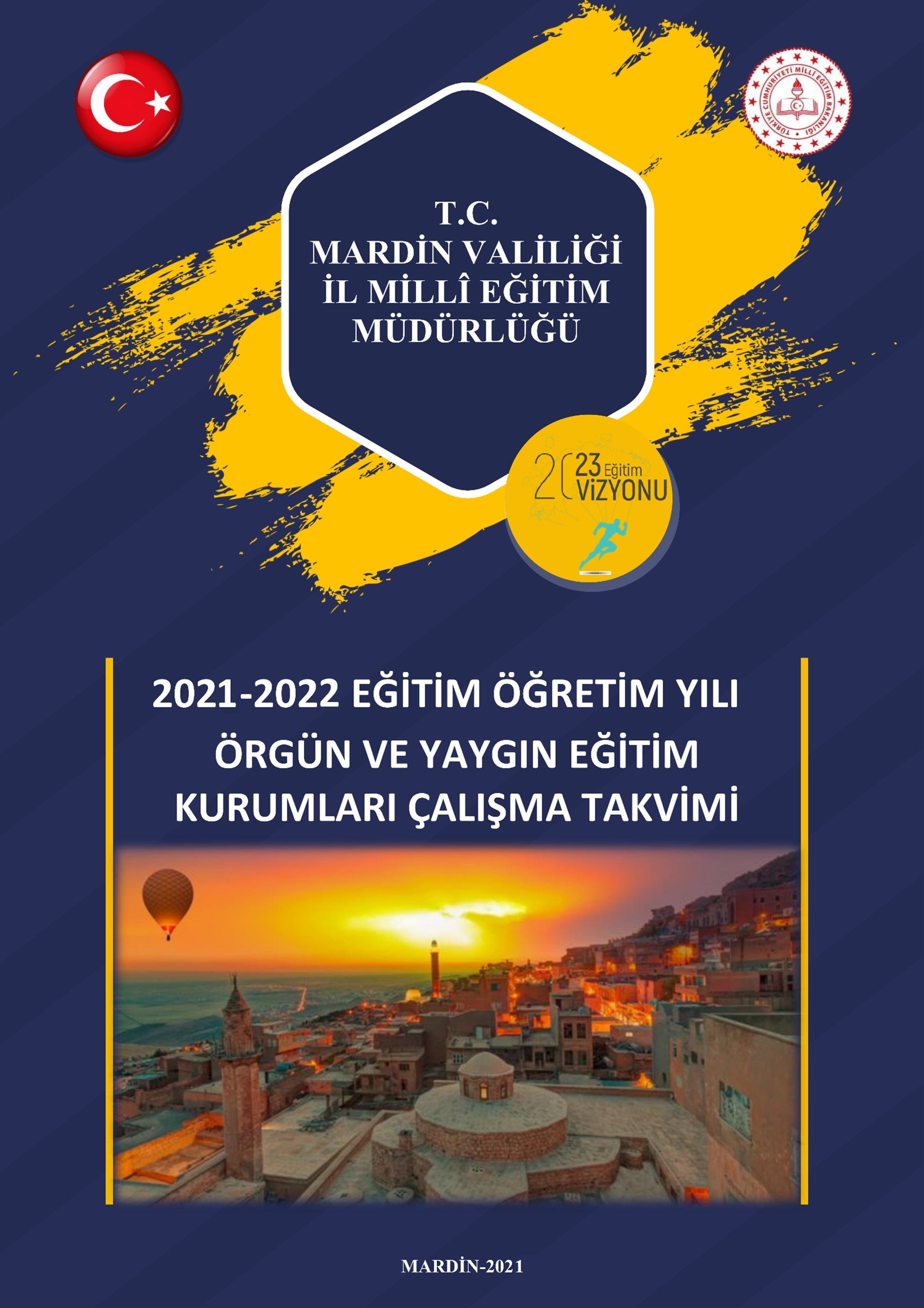 